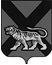 ТЕРРИТОРИАЛЬНАЯ ИЗБИРАТЕЛЬНАЯ КОМИССИЯ ГОРОДА СПАССКА-ДАЛЬНЕГОР Е Ш Е Н И Е06.11.2015			          г. Спасск-Дальний			    № 431/120В соответствии с частью 3 статьи 69 Избирательного кодекса Приморского края территориальная избирательная комиссия города Спасска-ДальнегоРЕШИЛА:1. Установить объем биографических данных, представляемых кандидатами для размещения участковой избирательной комиссией на информационном стенде в помещении для голосования либо непосредственно перед указанным помещением на досрочных выборах депутатов Думы городского округа Спасск-Дальний седьмого созыва, назначенных на 20 декабря 2015 года (приложение).2. Направить настоящее решение в Избирательную комиссию Приморского края.3. Разместить настоящее решение на официальном сайте городского округа Спасск-Дальний в разделе «ТИК» в информационно-коммуникационной сети Интернет.Председатель комиссии						   С. А. ЧеревиковаСекретарь комиссии							   Е. Г. БондаренкоОБЪЕМбиографических данных о каждом кандидате, размещаемых участковой избирательной комиссией на информационном стенде в помещении для голосования либо непосредственно перед указанным помещением при проведении досрочных выборов депутатов Думы городского округа Спасск-Дальний седьмого созыва, назначенных на  20 декабря  2015 года1. На информационном стенде в помещении для голосования либо непосредственно перед указанным помещением при проведении досрочных выборов депутатов Думы городского округа Спасск-Дальний седьмого созыва, назначенных на 20 декабря 2015 года, участковая избирательная комиссия размещает не содержащие признаков предвыборной агитации информационные материалы в следующем объеме: Информационные материалы о кандидатах, списках кандидатов, избирательных объединениях, внесенных в избирательный бюллетень для голосования на досрочных выборах депутатов Думы городского округа Спасск-Дальний седьмого созыва, размещаются в порядке, определенном при утверждении текстов данных избирательных бюллетеней, на плакатах, которые изготавливаются территориальной  избирательной комиссией города Спасска-Дальнего.В информационные материалы включаются наименования, эмблемы зарегистрировавших списки кандидатов избирательных объединений (если они были представлены в территориальную  избирательную комиссию города Спасска-Дальнего). Под наименованием избирательного объединения помещается зарегистрированный список кандидатов, выдвинутый этим избирательным объединением.Биографические сведения на плакате размещаются после фамилий кандидатов, расположенных в алфавитном порядке. Перед биографическими сведениями кандидатов размещаются их фотографии одинакового размера, требования к которым устанавливаются территориальной избирательной комиссией города Спасска-Дальнего.В информационные материалы о кандидатах в депутаты Думы городского округа Спасск-Дальний включаются следующие сведения:фамилия, имя, отчество; год рождения; наименование субъекта Российской Федерации, района, города, иного населенного пункта, где находится место жительства кандидата; сведения о профессиональном образовании (при наличии), основное место работы или службы, занимаемая должность (в случае отсутствия основного места работы или службы – род занятий); если кандидат является депутатом, но работает на непостоянной основе, – сведения об этом одновременно с указанием наименования представительного органа; слова «выдвинут избирательным объединением» с указанием краткого наименования этого избирательного объединения.Если зарегистрированный кандидат указал в заявлении о согласии баллотироваться свою принадлежность к политической партии, иному общественному объединению, в избирательном бюллетене указываются краткое наименование соответствующей политической партии, иного общественного объединения и статус зарегистрированного кандидата в этой политической партии, ином общественном объединении.Если у зарегистрированного кандидата, внесенного в избирательный бюллетень, имелась или имеется судимость, в избирательном бюллетене должны указываться сведения о его судимости (если судимость снята или погашена, - также сведения о дате снятия или погашении судимости).Как правило, на том же плакате под информационными материалами биографического характера размещаются сведения о размере и источниках доходов за 2014 год и об имуществе кандидата, принадлежащем ему на праве собственности (в том числе совместной собственности), о денежных средствах, находящихся на счетах в банках, акциях и ином участии в коммерческих организациях, иных ценных бумагах, а также имеющаяся информация о фактах представления кандидатами недостоверных сведений.Об установлении объема биографических данных, представляемых кандидатами для размещения на информационном стенде на досрочных выборах депутатов Думы городского округа Спасск-Дальний седьмого созыва, назначенных  на 20 декабря 2015 годаПриложениек решению территориальной избирательной комиссиигорода Спасска-Дальнегоот 06.11.2015 № 431/120